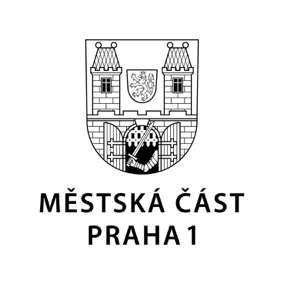 TISKOVÁ ZPRÁVA	12. března 2020Koronavirus: Radnice Prahy 1 se snaží pomoci především seniorům a rodinám s malými dětmiPraha 1 ponechala v provozu mateřské školy, které v současné době stále navštěvuje více než 200 dětí z celkového počtu 720. Rodiče ale zároveň vyzvala, aby si děti pokud možno nechali doma. Rozšířila také nabídku služeb pro seniory, kterým zároveň doporučila, aby omezili pohyb mimo svá bydliště. Rodiny a přátelé seniorů ubytovaných v domech s pečovatelskou službou pak mají výrazně omezit návštěvy. Omezení se také týkají návštěv Nemocnice Na Františku.„Kromě dětí věnujeme výraznou pozornost seniorům, kteří jsou v současné závažné epidemiologické situaci tou nejohroženější skupinou,“ vysvětlil starosta Prahy 1 Petr Hejma. Praha 1 a její Středisko sociálních služeb tak podle jeho slov nově nabízejí pomoc svého systému tísňové péče i těm seniorům, kteří jinak nejsou uživateli této služby. Na telefonních číslech dispečinku tísňové služby 724021789 a 224948465, která fungují 24 hodin denně, získají potřebné informace a zároveň jim jejich prostřednictvím bude v případě nutnosti poskytnuta požadovaná neodkladná péče.Standardně bude nadále fungovat terénní pečovatelská služba. Prioritně bude nabízet zejména dovoz jídla, pomoc při úkonech osobní hygieny, nákupy, doprovod k lékaři v nezbytně nutných případech či donášku léků. Tato péče bude přednostně poskytována stávajícím klientům, kteří tuto službu již využívají, a osamělým seniorům, kteří rodiny nemají nebo jejichž rodiny a příbuzní žijí mimo ČR. Středisko sociálních služeb Praha 1 doposud do odvolání uzavřelo kluby seniorů Tomáš a Haštalka a také „Tělocvičnu“ v Žitné ulici. Do odvolání také zrušilo veškeré volnočasové aktivity pro seniory a další klienty.Nemocnice Na Františku, příspěvková organizace Prahy 1, mimo jiné zřídila speciální dekontaminační místnost, ambulance vybavila dávkovači s dezinfekčním roztokem pro dezinfekci rukou a omezila vstup do nemocnice pouze na hlavní vchod. Zrušila navíc veškeré návštěvy na všech lůžkových odděleních a pacienti zároveň nesmějí opouštět prostory lůžkových oddělení. Vstup do nemocnice je pacientům umožněn maximálně s jedním doprovodem. Všichni příchozí si musejí po vstupu vydezinfikovat ruce a nasadit roušku.Odborné ambulance a poradny pro neakutní pacienty byly uzavřeny. Kontakt:Oddělení vnějších vztahů MČ Praha 1tiskove.oddeleni@praha1.cz, 420 221 097 437